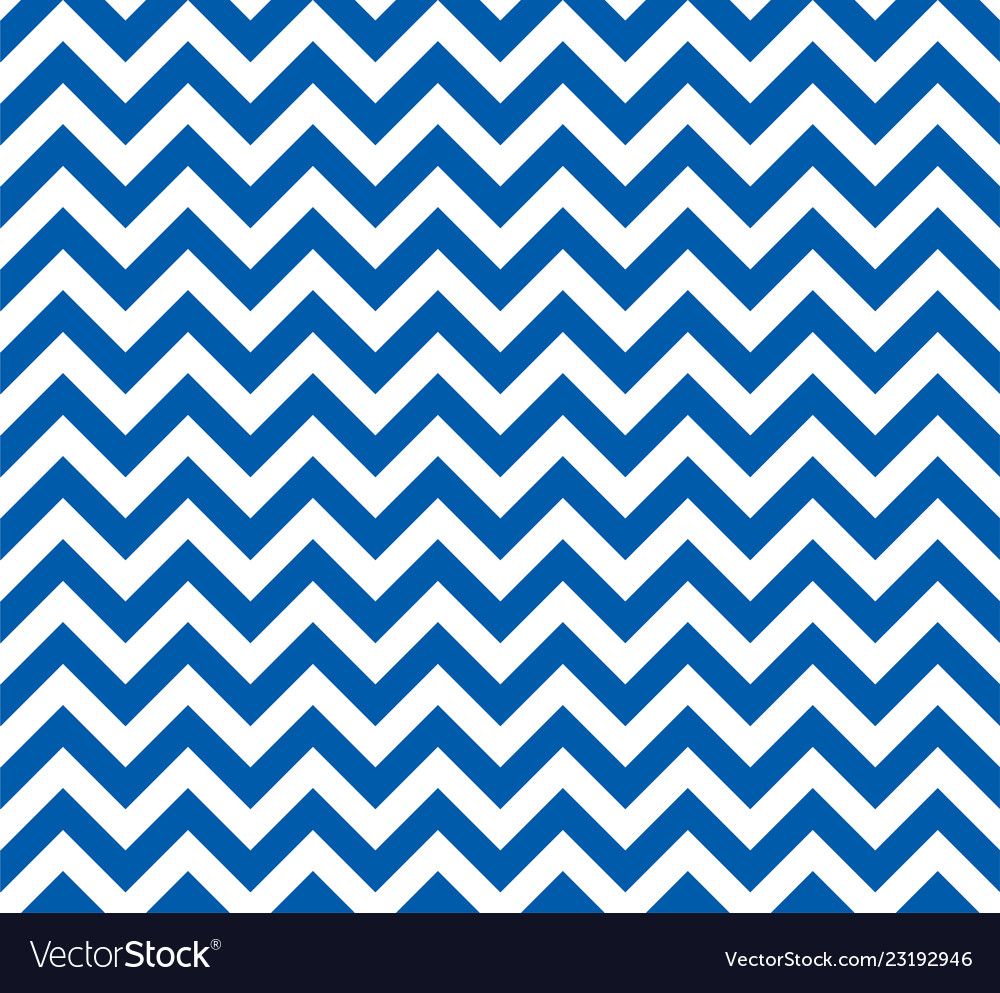 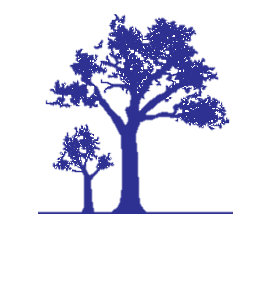 Dear Year 6 ParentsPlease join us for ourYear 6 FarewellAt Sir Eric Woodward School     1:30pm 8 December 2022 